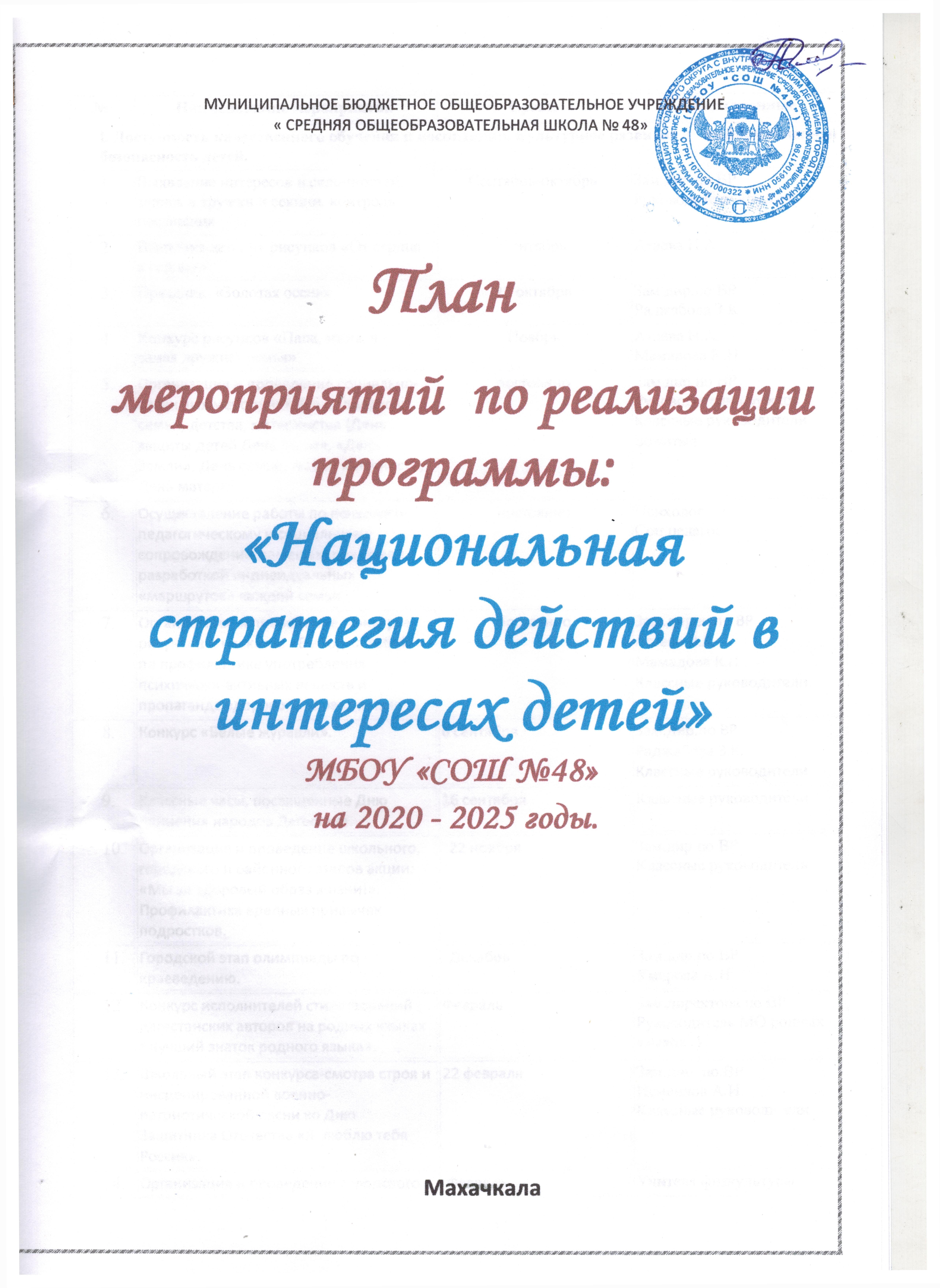 №Наименование мероприятияСроки Ответственные     Доступность качественного обучения и воспитания. Культурное развитие и   информационная безопасность детей.    Доступность качественного обучения и воспитания. Культурное развитие и   информационная безопасность детей.    Доступность качественного обучения и воспитания. Культурное развитие и   информационная безопасность детей.    Доступность качественного обучения и воспитания. Культурное развитие и   информационная безопасность детей.Выявление интересов и склонностей, запись в кружки и секции, контроль  посещенияСентябрь-октябрьЗам.дир.по ВРРуководители кружковВыставка детских рисунков «От сердца к сердцу»СентябрьАтаева Н.АПраздник  «Золотая осень»25 октябряЗам.дир.по ВРРаджабова З.К Конкурс рисунков «Папа, мама, я – самая дружная семья»НоябрьАтаева Н.А.Мамадова К.НОрганизация и проведение социально-значимых мероприятий в поддержку семьи, детства, материнства (День защиты детей День Воды», «День Земли», День семьи, любви и верности, День матери)постоянноЗам.дир.по ВРРуководители кружковКлассные руководителиВожатые Осуществление работы по психолого-педагогическому и социальному сопровождению замещающих семей с разработкой индивидуальных «маршрутов» каждой семьипостоянноПсихолог Соц.педагогОрганизация  и проведение  конкурса рисунков и плакатов «Выбор за тобой!» по профилактике употребления психически-активных веществ и пропаганде здорового образа жизнипостоянноЗам.дирек.по ВРАтаева Н.А.Мамадова К.НКлассные руководителиКонкурс «Белые журавли».6 сентябряЗам.дир.по ВРРаджабова З.К.Классные руководителиКлассные часы, посвященные Дню единения народов Дагестана.16 сентябряКлассные руководителиОрганизация и проведение школьного, городского и районного этапов акции: «Мы за здоровый образ жизни!». Профилактика вредных привычек подростков.  22 ноябряЗам.дир по ВРКлассные руководителиГородской этап олимпиады по краеведению.  ДекабрьЗам.дир.по.ВРУмарова А.НКонкурс исполнителей стихотворений дагестанских авторов на родных языках «Лучший знаток родного языка». ФевральЗам.директора по ВРРуководитель МО родных языковШкольный этап конкурса-смотра строя и инсценированной военно-патриотической песни ко Дню Защитника Отечества «Я  люблю тебя Россия».22 февраляЗам.дир. по ВРИсмаилов А.И.Классные руководителиОрганизация и проведение городского этапа «Президентских состязаний» для   9-10 классов ФевральУчителя физкультурыГородской праздник «День птиц».19 мартаЗам.дир. по ВРРуководитель МО учителей химии, биологии,географииГородской праздник «Экологический форум»;АпрельЗам.дир. по ВРРуководитель МО учителей химии, биологии,географииГородская линейка ко Дню пионерии.17 маяСтаршая вожатаяГородской праздник « Последний звонок».24 маяЗам.дир.по.ВРРаджабова З.К.Обеспечение индивидуального подхода к ребенку. Систематическое отслеживание особенностей   психологического развития ребенка на различных этапах обучения.В течение годаПсихолог Соц.педагогФормирование у учащихся и их родителей чувства ответственности за     свои поступки, за воспитание детей.В течение годаКлассные руководителиПроведение собраний для родителей вместе с детьми, тематических и индивидуальных консультацийежегодноКлассные руководителиПроведение смотра художественной самодеятельности «Очаг мой – родной Дагестан»ежегодноЗам.дир. по ВРРуководтель художественного кружка      II. Здравоохранение, дружественное к детям, и здоровый образ жизни      II. Здравоохранение, дружественное к детям, и здоровый образ жизни      II. Здравоохранение, дружественное к детям, и здоровый образ жизни      II. Здравоохранение, дружественное к детям, и здоровый образ жизниОрганизация первичного обследования жилищно-бытовых условий детей.	При постановке на учетЗам.директора по ВРПсихологСоц.педагогИнспектор Координация ежегодной межведомственной профилактической операции «Подросток»ежегодноЗам.директора по ВРВожатыеКлассные руководителиОсуществление профилактической работы по наркомании, алкоголизму среди несовершеннолетних, противодействию жестокому обращению с детьмисистематическиЗам. директора по ВРКлассные руководителиПсихологСоц.педагогОрганизация и проведение районных спортивных соревнований: «Папа, мама, я – спортивная семья», «Мини-футбол в школу», Президентских спортивных игр, «Баскетбол в школу», «Волейбол в школу» и т.д., спортивная олимпиада среди ДОУ района «Олимпийские надежды» на призы администрации г. Махачкалы.СистематическиежегодноУчителя физкультурыПроведение организационно – просветительской работы по пропаганде здорового образа жизни и спортивно-массовых мероприятий среди учащихся образовательных учреждений систематическиКлассные руководителиУчителя физкультурыОрганизация летнего оздоровительного отдыха детей-сирот и детей, оставшихся без попечения родителей, в период летних каникулЕжегодноЗам.дир. по ВРОрганизация и проведение лекториев, консультаций, тренингов, тематических бесед и других мероприятий по профилактике вредных привычек и формированию культуры здоровья детей.2013-2017 годыЗам.дир.по ВРКлассные руководителиСоциальная защита прав несовершеннолетних и их семей.В течение годаПсихологСоц.педагогОказание социальной, психолого-педагогической помощи детям и семьям с детьми, оказавшимся в социально опасном положении или иной  трудной жизненной ситуациисистематическиПсихологСоц.педагог